Curriculum vitae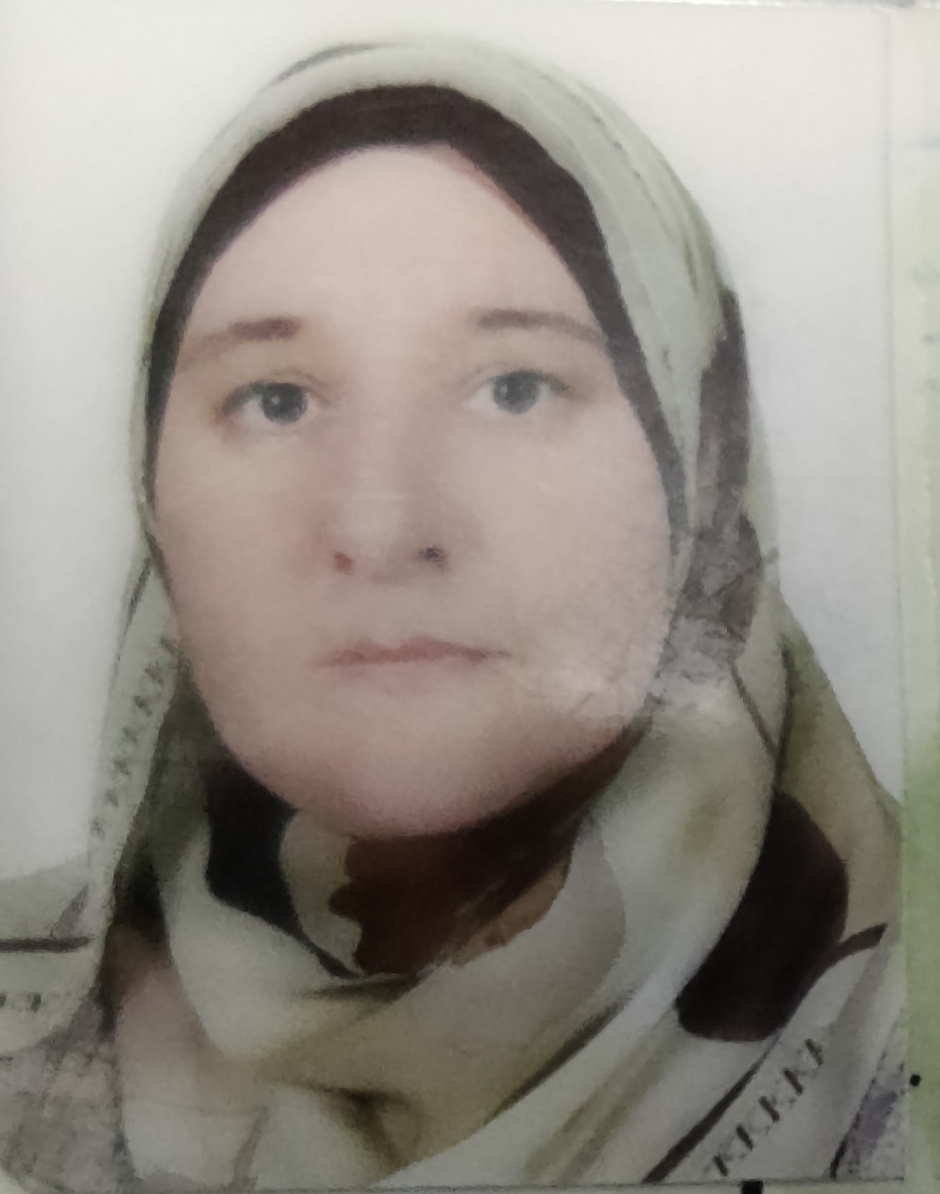 Name: Ehsan Hassan TahaD O B: 2nd May 1975P O B: MosulSocial state: divorced has one son and one daughterNationality: IraqiCurrent address: Iraq, Mosul, Muthana Quarter, 937Mobile 07701881088E mail ihta_aldabagh@yahoo.comCurrent position and work address   lecturer in department of Biochemistry, college of Medicine, University of Mosul.Qualification and degrees: M. B. Ch. B: College of Medicine, University of Mosul in 1999.MSc in Clinical Biochemistry, College of Medicine, University of Mosul in 2005 F.I.C.M.S chemical path. Iraqi Board for Medical Specialization November 2013 Professional trainingMedical laboratory lecturePractical issuesLecturer in basic biochemistry and chemical pathologyTraining MSc and PH D studentsProfessional courses and lectures-Teaching method course in college of Education, University of Mosul, April 2005 -Training on laboratory technique in ibn-seena teaching hospital, Mosul, Iraq-Workshop on polymerase chain reactionInternshipsGraduated from high school in 1993, score 97%, rank first out of 112.M. B. Ch. B College of Medicine, University of Mosul in 1999, score 75,6%,rank 11 out of 141 MSc clinical biochemistry College of Medicine, University of Mosul  in 2005, Score 78,3%Started my internship as rotator on 28th September 1999  in Al Yamook hospital in Baghdad (ophthalmology), Ibn-seena teaching hospital in Mosul (medicine) , Al Zahrawee teaching  hospital in Mosul  (surgery and ER) and Ibn Alatheer hospital in Mosul(pediatric and gynecology). Rotation ended and I became Researcher Assistant on 2nd October 2001, at Department of biochemistry, College of Medicine ,University of Mosul.  Had  MSc clinical biochemistry in 2005.Assistant lecturer in biochemistry for 8 years, had F.I.C.M.S Chemical Path. Iraqi Board for Medical Specialization November 2013 became lecturer in clinical biochemistry and chemical pathology since 2013 till now.Publications-Ehsan Hassan Al-Dabbagh, Akram J. Ahmad.The assessment of glycemic control and renal function in ischemic heart patients-Yosra Tahir Jarjees,  Zainab Mohammed Ali Hassan, Ehsan Hassan Al Dabbagh. Freguancy of Metabolic Syndrome in Subfertile Female Population in Mosul-Ehsan Hassan Al-dabbagh, Omar Akram Ahmed. Metabolic syndrome among patients with dyslipidemia     -Ehsan Hassan Al-dabbagh, Raad Yahya Al-Hamdani.Biochemical Risk Factors inDiabetic PatientsHonor and distinction 2009 two letters of thanks for training PHD students from department of biochemistry in college of medicine2011 one thank from ministry of health Iraq, for hard working in hospital lab.Languages:Arabic (native language)English (good proficiency)Hebrew (ongoing courses)Computer skills:Microsoft office good skillingUsing different internet resources for communication and had e mail ReferencesProfessor Dr. akram j ahmed; Professor and consultant in chemical pathology Akramj1948@yahoo.comProfessor Dr .raad al hamdani;pProfessor and consultant in clinical biochemistryRaadhamdani56@yahoo.com